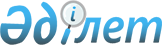 О внесении изменений в приказ Министра здравоохранения и социального развития Республики Казахстан от 7 июня 2016 года № 482 "Об утверждении некоторых типовых документов"
					
			Утративший силу
			
			
		
					Приказ Министра труда и социальной защиты населения Республики Казахстан от 6 сентября 2022 года № 347. Зарегистрирован в Министерстве юстиции Республики Казахстан 8 сентября 2022 года № 29470. Утратил силу приказом Заместителя Премьер-Министра - Министра труда и социальной защиты населения Республики Казахстан от 28 июля 2023 года № 322.
      Сноска. Утратил силу приказом Заместителя Премьер-Министра - Министра труда и социальной защиты населения РК от 28.07.2023 № 322 (вводится в действие со дня его первого официального опубликования).
      ПРИКАЗЫВАЮ:
      1. Внести в приказ Министра здравоохранения и социального развития Республики Казахстан от 7 июня 2016 года № 482 "Об утверждении некоторых типовых документов" (зарегистрирован в Реестре государственной регистрации нормативных правовых актов за № 13867) следующие изменения:
      в приложении 1 к указанному приказу:
      подпункты 4) и 5) пункта 15 изложить в следующей редакции:
      "4) выдает справку о регистрации в качестве безработного, по форме предусмотренной стандартом государственной услуги "Выдача справки о регистрации в качестве безработного", утвержденном приказом Министра труда и социальной защиты населения Республики Казахстан от 19 июня 2018 года № 259 "Об утверждении Правил регистрации лиц, ищущих работу, безработных и осуществления трудового посредничества, оказываемого центрами занятости населения" (зарегистрирован в Реестре государственной регистрации нормативных правовых актов под № 17199);
      5) осуществляет прием документов, перечень которых предусмотрен пунктом 3 Правил исчисления (определения) размеров социальных выплат, назначения, перерасчета, приостановления, возобновления, прекращения и осуществления социальных выплат из Государственного фонда социального страхования, утвержденных приказом Министра труда и социальной защиты населения Республики Казахстан от 8 июня 2020 года № 217 (зарегистрирован в Реестре государственной регистрации нормативных правовых актов под № 20838), необходимых для назначения социальной выплаты на случай потери работы за счет средств Государственного фонда социального страхования и направляет их в Государственную корпорацию;";
      в пункте 15:
      подпункт 11) изложить в следующей редакции:
      "11) подписывает социальный контракт с участниками добровольного переселения и профессионального обучения, осуществляют мониторинг его исполнения и применение санкций при невыполнении его условий в соответствии с Законом.";
      подпункты 17), 18) и 19) изложить в следующей редакции:
      "17) ведет учет о наличии свободных рабочих мест (вакантных должностей) у работодателей, а также о выполняемости квот для трудоустройства лиц с инвалидностью, лиц, состоящих на учете службы пробации, лиц, освобожденных из мест лишения свободы, граждан из числа молодежи, потерявших или оставшихся до наступления совершеннолетия без попечения родителей, являющихся выпускниками организаций образования;
      18) ведет информационно-разъяснительную работу среди населения по вопросам участия в мерах содействия занятости;
      19) осуществляет мониторинг участников активных мер содействия занятости на предмет трудоустройства и наличия обязательных пенсионных взносов через информационную систему "Рынок труда".";
      в приложении 2 к указанному приказу:
      пункт 2 изложить в следующей редакции:
      "2. Целью деятельности Районной (городской) комиссии является обеспечение эффективной реализации мер содействия занятости населения и выработка предложений по их совершенствованию на территории района (городов областного значения).";
      пункт 5 изложить в следующей редакции:
      "5. В функции Районной (городской) комиссии входит:
      1) принятие решения о включении либо отказе во включении заявителей в состав участников мер содействия занятости, с уведомлением об этом центров занятости населения;
      2) создание мобильных групп по формированию списка молодежи категории NEET для участия в мерах содействия занятости;
      3) выработка рекомендаций о единовременной выплате суммы материальной помощи с согласия участника добровольного переселения для приобретения им жилья в собственность;
      4) выработка рекомендаций по улучшению механизмов реализации мер содействия занятости населения, а также предупреждению и устранению выявленных нарушений по результатам проверок реализации мер содействия занятости населения;
      5) выработка предложений по координации мероприятий по обеспечению занятости населения с мерами, принимаемыми местными исполнительными органами;
      6) рассмотрение вопросов о предоставлении единовременной выплаты обусловленной денежной помощи;
      7) утверждение перечня работодателей по заявкам которых будет организовано профессиональное обучение на очередной финансовый год.";
      в приложении 3 к указанному приказу:
      пункт 2 изложить в следующей редакции:
      "2. Целью деятельности Региональной комиссии является обеспечение эффективной реализации мер содействия занятости населения и выработка предложений по их совершенствованию на территории области (городов республиканского значения, столицы).";
      пункт 5 изложить в следующей редакции:
      "5. В функции Региональной комиссии входят:
      1) выработка предложения по установлению лимитов финансирования и распределению средств;
      2) установление стоимости профессионального обучения в организациях образования по представлению местных исполнительных органов в области образования и занятости областного уровня ежегодно, исходя из расходов на образовательный процесс в соответствии с требованиями образовательных программ;
      3) выработка предложений по улучшению механизмов реализации мер содействия занятости населения, а также по устранению выявленных нарушений по результатам проверок реализации мер содействия занятости населения;
      4) выработка предложений по эффективному использованию бюджетных средств, выделенных на реализацию мер содействия занятости населения;
      5) рассмотрение вопросов о предоставлении единовременной выплаты обусловленной денежной помощи;
      6) ежегодно, к 15 января утверждает перечень сел и городов областного (районного) значения в пределах области для организаций добровольного переселения граждан и направляет его в центры занятости населения/акимам сельских округов;
      7) рассмотрение списков претендентов в рамках государственной поддержки добровольного межрегионального переселения для принятия решения о приеме в региональную квоту местным органом по вопросам занятости населения;
      8) утверждение перечня профессий, по которым будут привлекаться дополнительные трудовые ресурсы из регионов выбытия;
      9) установление размера субсидирования заработной платы социальных рабочих мест, создаваемых неправительственными организациями для лиц с инвалидностью.";
      подпункт 4) пункта 6 изложить в следующей редакции:
      "4) запрашивает и получает от государственных органов и других организаций, расположенных на территории области (городов республиканского значения, столицы) и участников активных мер содействия занятости материалы и сведения, необходимые для реализации ее функций.".
      2. Департаменту занятости населения Министерства труда и социальной защиты населения Республики Казахстан в установленном законодательством Республики Казахстан порядке обеспечить:
      1) государственную регистрацию настоящего приказа в Министерстве юстиции Республики Казахстан;
      2) размещение настоящего приказа на интернет-ресурсе Министерства труда и социальной защиты населения Республики Казахстан;
      3) в течение десяти рабочих дней после государственной регистрации настоящего приказа представление в Департамент юридической службы Министерства труда и социальной защиты населения Республики Казахстан сведений об исполнении мероприятий, предусмотренных подпунктами 1) и 2) настоящего пункта.
      3. Контроль за исполнением настоящего приказа возложить на курирующего вице-министра труда и социальной защиты населения Республики Казахстан.
      4. Настоящий приказ вводится в действие по истечении десяти календарных дней после дня его первого официального опубликования.
      "СОГЛАСОВАН"Министерство наукии высшего образованияРеспублики Казахстан
      "СОГЛАСОВАН"Министерство просвещенияРеспублики Казахстан
      "СОГЛАСОВАН"Министерство финансовРеспублики Казахстан
      "СОГЛАСОВАН"Министерство национальной экономикиРеспублики Казахстан
      "СОГЛАСОВАН"Министерство цифрового развития, инновацийи аэрокосмической промышленностиРеспублики Казахстан
					© 2012. РГП на ПХВ «Институт законодательства и правовой информации Республики Казахстан» Министерства юстиции Республики Казахстан
				
      Министр трудаи социальной защиты населенияРеспублики Казахстан 

Т. Дуйсенова
